 УтверждаюДиректор МОАУ СОШ № 1________ О.Г. Отрадная«____» _______ 2022 г.ПЛАН   по формированию здорового образа жизни обучающихся  МОАУ СОШ №1 на 2022/2023 учебный год № п/п Содержание работы Сроки Ответственные 1.Организация здоровьесберегающего образовательного процесса. 1.Организация здоровьесберегающего образовательного процесса. 1.Организация здоровьесберегающего образовательного процесса. 1. Составление соц паспортов школы, классов Сентябрь, корректировка в ходе акций Зам. по ВР, социальный педагог, классные руководители 2. Издание приказа о назначении лиц, ответственных за соблюдение правил техники безопасности, противопожарной безопасности и охраны труда АвгустДиректор школы3. Анализ посещаемости и пропусков занятий по болезни В течение года классные руководители, зам. по УВР, соцпедагог 4. Проведение уроков в соответствии с требованиями к здоровьесбережению: ·плотность учебной работы в начальных классах не выше 80%; ·соблюдение гигиенических условий в кабинете; ·использование 4-7 видов учебной деятельности в течение урока; ·использование приёмов снятия психологической напряжённости; ·организация оздоровительных режимных моментов в организации учебных занятий (физкультминутки, динамические паузы).Постоянно 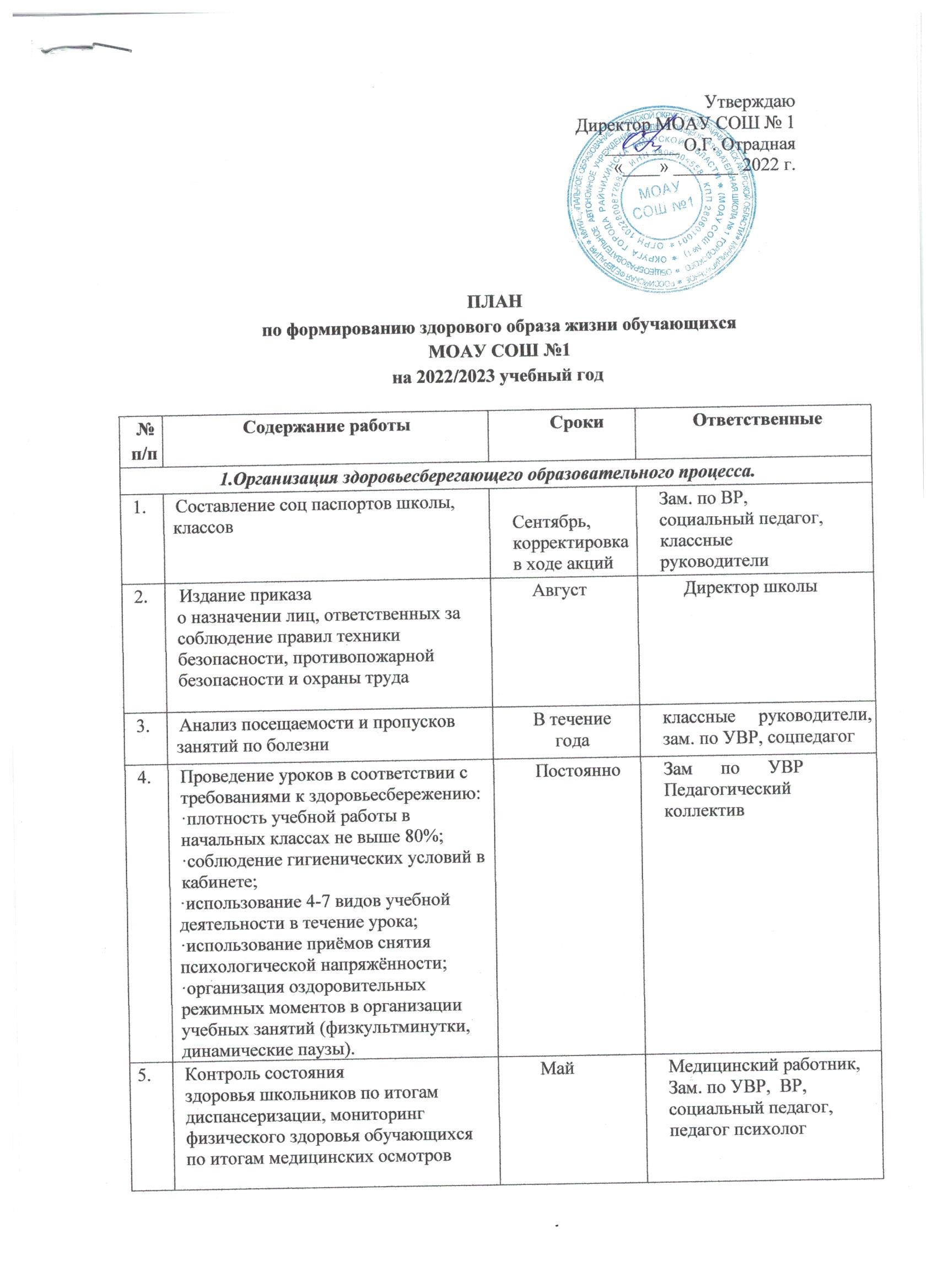 Зам по УВР Педагогический коллектив5.  Контроль состояния здоровья школьников по итогам диспансеризации, мониторинг физического здоровья обучающихся по итогам медицинских осмотровМайМедицинский работник, Зам. по УВР,  ВР, социальный педагог,  педагог психолог6. Проведение «здоровых уроков», разнообразие форм проведения уроков Постоянно Администрация школы, учителя - предметники Расписание уроков, не допускающее перегрузок, его соответствие санитарно-гигиеническим требованиям Использование «ступенчатого» метода наращивания учебной нагрузки для облегчения процесса адаптации учащихся 1 класса к школе.Сентябрь-январьДиректор, Зам. директора по УВР7. Комплексная оценка состояния здоровья учащихся Комплектация на их основе физкультурных групп. Сентябрь Медицинский работник, Учитель   физкультуры 8. Профосмотры обучающихся По графикуМедицинский работник9.  Поддержание санитарно – гигиенического режима в школе (световой и тепловой режим, проветривание, состояние мебели, окон);  организация дежурства.В течение года В начале четверти Техперсонал, зав. кабинетами, учителя предметники Зам.директора по ВР10. Смотр кабинетов ; их соответствие требованиям Ежегодно Директор школы, заведующие кабинетами 11. Психологическая служба: ·Скрининг тестирования; · Адаптация учащихся 1-х, 5-х, 10-х классов ·Психологический климат класса; ·Уровень тревожности на начало учебного года учащихся 1-е. 5-е, 10-е  классы. · Анкетирование «Отношение к негативным явлениям» 	·Профилактика 	наркомании 	и  алкоголизма. Тренинг. 9-11 кл. ·ВИЧ/СПИД/ЗППП: 	подготовка 	к безопасным формам поведения. ·Профориентационная 	работа 	и психологическая 	поддержка учащихся 8-11 классов. ·Психологические 	основы одарённости 	(тестирование, анкетирование, мониторинг) ·Составление психофизиологических карт учащихся, подверженных нарушениям здоровья. ·проведение родительского лектория  по плану  	·Проведение 	семинаров 	для педагогических работников по плануПо плану Октябрь По плану Сентябрь Ноябрь Апрель     Ноябрь  Ежегодно Ежегодно ЕжегодноПсихолог Администрация Классные    руководители  Психолог Психолог Психолог Психолог Классные руководители12. Проведение психологических тренингов для формирования благоприятного морально – психологического климата среди всех субъектов образовательного процесса.В течение годаПедагог-психолог13. Организация  отдыха на переменах (подвижные игры, работа библиотеки)Постоянно Зам по ВР, учителя начальных классов, дежурные учителя14. Ведение учебных предметов, непосредственно  формирующих здоровый образ жизни (ОБЖ, «Окружающий мир»)  Постоянно Директор, зам по УВР2. Контроль за соблюдением санитарно- гигиенического режима в школе 2. Контроль за соблюдением санитарно- гигиенического режима в школе 2. Контроль за соблюдением санитарно- гигиенического режима в школе 2. Контроль за соблюдением санитарно- гигиенического режима в школе 1. Соблюдение воздушного и светового режима в школе Постоянно Директор, техперсонал 2. Рациональное расписание уроков, не допускающее перегрузок (соблюдение требований Сан ПиНа) В течение года Зам. директора по УВР 3. Смотр кабинетов, их соответствие гигиеническим требованиям: проветривание; освещение; отопление; уборка Постоянно  Завхоз Зам. лиректора по УВР Медицинский работник, Председатель управляющего совета 4. Обеспечение соблюдения правил пожарной безопасности в школе Постоянно Директор Завхоз 5. Содержание в исправности всех средств пожаротушения Постоянно Завхоз 6. Обеспечение хранения спортивного инвентаря Постоянно Учитель физкультуры 7. Организация ремонта учебных кабинетов Летний период Директор, завхоз, зав. кабинетами 8. Рейды: по проверке внешнего вида обучающихся; по выполнению школьниками режима  По   Постоянно зам по ВР,  соцпедагог классные руководители. 9. Проведение учебных пожарных эвакуаций Сентябрь, декабрь апрель-май Директор, завхоз зам по ВР 10. Контроль за качеством питания и питьевым режимом постоянно Администрация школы 11. Диагностика загруженности учащихся домашними заданиями постоянно Зам. директора по УВР 12.   Поддержание в школе надлежащих санитарно- гигиенических условий Постоянно Директор, завхо, техперсонал 13.     Организация дежурства по школе Постоянно Администрация 3. Мониторинг уровня здоровья учащихся, мероприятия по сохранности и укреплению здоровья детей 3. Мониторинг уровня здоровья учащихся, мероприятия по сохранности и укреплению здоровья детей 3. Мониторинг уровня здоровья учащихся, мероприятия по сохранности и укреплению здоровья детей 3. Мониторинг уровня здоровья учащихся, мероприятия по сохранности и укреплению здоровья детей 1. 	Состояние здоровья учащихся 	 (анализ на основе осмотра)  (Информация на педсоветах, информация на родительских собраниях). В течение года  Администрация школы 2. Психологический мониторинг здоровья учащихся: · Адаптация учащихся 1-х классов к учебно-воспитательной деятельности учащихся; ·Адаптация учащихся 5, 10 классов к условиям обучения; тест на тревожность Сентябрь- январь В течение года Педагог-психолог Зам. по УВР 3. Мониторинг организации питания  по классам ·   Проведение совещаний по вопросам организации и развития школьного питания. ·   Осуществление ежедневного контроля за работой школьной столовой, проведение целевых тематических проверок (качество обслуживания; качество пищи). · Проведение работы по воспитанию культуры питания среди учащихся. · Опрос учащихся и родителей по вопросам школьного питания.  постоянно, по плану с  сентябрь, январь ноябрь, май   Администрация    школы    медицинский работник    Классные руководители 4. Оздоровительная программа с детьми в летний период (Организация и работа школьной площадки) июнь-июль    Администрация школы,  4. Гигиеническое, санитарно – просветительское воспитание  4. Гигиеническое, санитарно – просветительское воспитание  4. Гигиеническое, санитарно – просветительское воспитание  4. Гигиеническое, санитарно – просветительское воспитание  1. Проведение бесед, классных     В течение года      Классные часов  руководители 2. Индивидуальные консультации специалистов для родителей и учащихся     медработник соцпедагог     педагог-психолог  3. Пропаганда специальной литературы по здоровому образу жизни библиотекарь,  классные руководители 4.. Проведение физзарядки до уроков. Проведение физкультминуток  на уроке для 1-4 классов. Проведение физкультминуток на уроке для 5 -11 классов. Ежедневно Ежедневно Ежедневно Классные рук. Учителя нач.школы Учителя - предметники 5 Информация на классных родительских собраний по актуализации ценности здоровья     («Гиподинамия и ее влияние на здоровье школьников»,«Режим дня школьника в течение учебного года и в период подготовки к экзаменам»,«Организация подготовки домашних заданий школьниками разного возраста»,«Внешняя и внутренняя гигиена школьников» и т. д.)      В течение года Администрация Классные руководители 5 Информация на классных родительских собраний по актуализации ценности здоровья    (  «Гиподинамия и ее влияние на здоровье школьников»,«Режим дня школьника в течение учебного года и в период подготовки к экзаменам»,«Организация подготовки домашних заданий школьниками разного возраста»,«Внешняя и внутренняя гигиена школьников» и т. д.)      В течение года Администрация Классные руководители 6 Проведение методических совещаний классных руководителей, учителей предметников по теме «Индивидуальные особенности школьников на разных ступенях обучения».     В течение года Администрация  5. Совершенствование системы формирования культуры здорового и безопасного образа жизни обучающихся школы.  5. Совершенствование системы формирования культуры здорового и безопасного образа жизни обучающихся школы.  5. Совершенствование системы формирования культуры здорового и безопасного образа жизни обучающихся школы.  5. Совершенствование системы формирования культуры здорового и безопасного образа жизни обучающихся школы.  2. Результаты наблюдения учащихся по выявлению склонностей учащихся к вредным привычкам (СПТ). Корректировка планов воспитательной работы.        Ежегодно Зам. директора по ВР,  педагог-психолог,  классные руководители Решение оздоровительных задач средствами физической культуры и спорта -Комплектование спортивного зала необходимым спортивным оборудованием и инвентарем. -Проведение тестирования физического здоровья с целью коррекции учебных программ и методики преподавания  физической культуры. -Совершенствование спортивно – массовой работы через систему внеурочной деятельности постоянно Администрация Учителя физической культуры 4Разработка комплексов физических упражнений для детей, имеющих отклонения в состоянии здоровья Сентябрь Учитель физкультуры 5Разработка комплексов физических упражнений для детей, имеющих отклонения в состоянии здоровьяСентябрьУчитель физкультуры6Работа спортивных секцийВ течение годаУчитель физкультуры7 Участие 	в 	проведении Международного дня борьбы со СПИДом, 	Международного 	дня 	борьбы 	скурением Ноябрь декабрь Зам. директора по ВР, классные руководители, учитель ОБЖ   8Проведение школьной акции «Мы – против наркотиков» (Конкурс рисунков и плакатов. Конкурс сочинений. Обзорные выставки книг и материалов СМИ)  Ежегодно  Зам. директора по ВР, учитель 	ОБЖ, социальный педагог, педагог- психолог, учитель ИЗО 9Проведение бесед о вреде курения, употребления спиртосодержащей продукции, наркотических и психотропных средств (5 - 11 классы)По плану профилактики ПАВКлассные руководители, зам. директора по ВР, медицинский работник, соцпедагог7. Проведение субботников  по    очистке школьной территории Сентябрь – майКлассные руководители, техперсонал, зам по ВР8. Конкурсы, викторины По плану профилактики ПАВ Ззам. директора по ВР, педагог-организатор 9 Работа школьной библиотеки: ·  Подборка материала к проведению классных часов, родительских собраний, педагогических советов, методических совещаний по данной проблеме; · Выставка материалов для учащихся, классных руководителей для проведения профилактической работы в школе; ·  Выступление библиотекаря с обзором литературы по проблемам сохранения и укрепления здоровья школьников перед ученичениками, родителями, учителямиЕжегодно По плану школы По плану школы Библиотекарь школы 10. Организация 	воспитательной работы по формированию навыков ЗОЖ: По плану Ежегодно Зам.директора по ВР Учителя физической культуры Кл. руководители 10. - Проведение классных часов, Дней здоровья; Октябрь Классные руководители учителей физической культуры 10. - Весёлые старты  «Папа, мама, я – спортивная семья» Декабрь Классные руководители учителей физической культуры 	- 	Конкурс 	рисунков 	«Мы выбираем жизнь!» Январь Классные руководители учителей ИЗО - Интеллектуально-спортивный праздник «Аты-баты, шли солдаты» Февраль  Классные руководители учителей физической культуры 6. Физкультурно – массовая оздоровительная работа 6. Физкультурно – массовая оздоровительная работа 6. Физкультурно – массовая оздоровительная работа 6. Физкультурно – массовая оздоровительная работа 1.   Анализ занятости учащихся физкультурой и спортом Учитель физкультуры 10    Школьные мероприятия  спортивно – массовой оздоровительной работы Учебный год Зам по ВР, классные руководители, учитель физкультуры 11   Озеленение территории школыМай-сентябрьКлассные руководители, техперсонал 12   Проведение традиционных спортивных мероприятий: -	турслёт -	спортивные турниры -	соревнования по баскетболу -	соревнования по волейболу  - соревнования по подвижным  играм   -игра «Зарница»    -«Лыжня России»  - Дни защиты детей;  - Дни здоровья. -	Туристические слёты; -	Экскурсии;По плану Зам. директора по ВР, учителя ОБЖ и физической культуры, учителя предметники.13Проведение недели пропаганды здорового образа жизни, агитбригадаАпрельЗам по ВР, классные руководители, учитель ОБЖ, педагог организатор, соц-педагог14  Проведение дней здоровья По плану ВР Учитель физкультуры, классные руководители, зам. по ВР 15Витаминотерапия в весенний  период Март-апрель мед.работник 16  Летняя оздоровительная программаЛето Начальник оздоровительного лагеря, зам по ВР	 7. Профилактика травматизма 7. Профилактика травматизма 7. Профилактика травматизма 7. Профилактика травматизма 1. Инструктаж сотрудников школы и учащихся по правилам техники безопасностиСентябрь    директор школы, классные руководители 2. 	 Тематические уроки по профилактике т  травматизма в рамках преподавания ОБЖ По программе учителя ОБЖ 3. 	  Занятия по правилам дорожного движения, выступления сотрудников ГИБДД, тематические классные часы, викторины, конкурсы рисунков)По плану по предупреждениюДДТТЗам. по ВР, классные  	руководители4.    Статистика и анализ случаев травматизма в школе В течение года 